HJJDS6031S 参数描述:示波器通道  						1带宽						50MHz实时采样     				200MSa/s单通道存储深度         		4Kpts输入耦合            		AC、DC输入阻抗	          		1MΩ 25pF最大输入电压		 		表笔硬件:40V (probe X1); 400V (probe X10) 可以测量 220V (probe X100) 2000V voltage can be measured探头衰减	             	1X、10X设置探头衰减系数			1X、10X、100X采样模式					实时采样(10ns-50ms)/扫描采样(100ms-5s) 垂直灵敏度 					10mV-5V (Probe 1X) 100mV-50V (probe 10X) (1,2.5,5 步进)垂直精度					+/-3%垂直分辨率					8bit水平扫描范围				10nS/div-5S/div(1,2.5,5 步进)触发模式					自动, 正常和单次触发类型					上升沿, 下降沿自动检测		 			支持 (50Hz-30MHz)光标测量					支持时间和电压光标测量信号发生器波形						方波,正弦波,直线电压频率						1Hz - 40KHz幅度						5V(最大-+2.5V),偏移						最大-+2.5V方波占空比					0% - 100%(最小分辨率1%)显示屏 						3.2寸, 16位色, TFT, 320 * 240电池						2800 + mA 可在标准状态(时基1ms 档位1V)下工作6小时							以上尺寸 							195 * 99* 39(mm)外观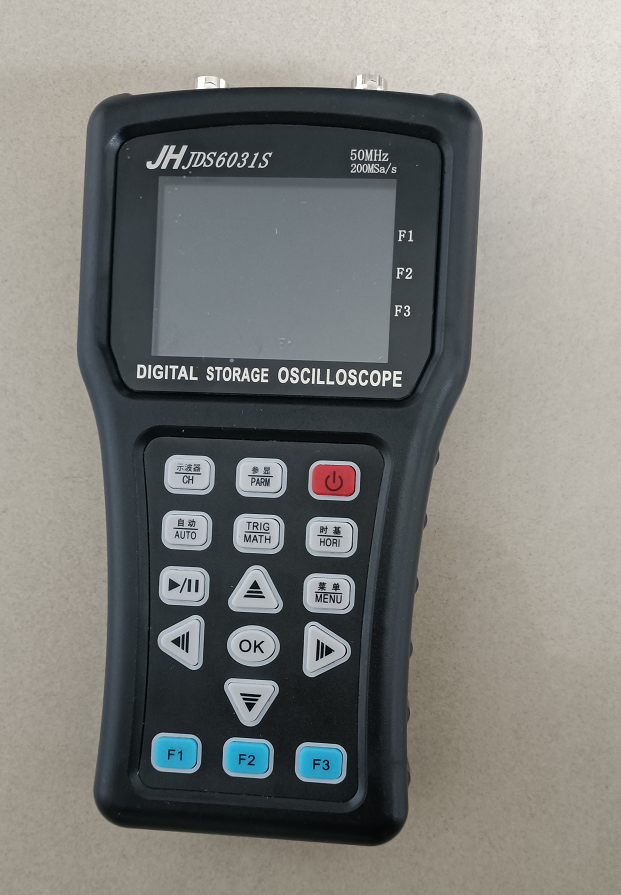 界面显示引导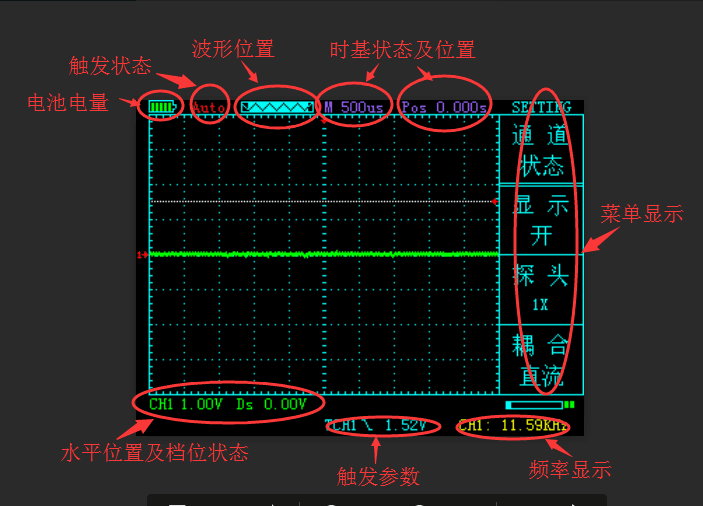 按键主界面按键如下CH						进入通道控制菜单PARM					显示参数Power					开机和关机AUTO					自动搜索波形TRIG						进入触发控制菜单HORI					进入时基控制菜单STOP/RUN				启动/停止波形显示MENU					进入系统控制菜单OK						在相应的菜单下的功能键↑						在相应的菜单下的功能键↓						在相应的菜单下的功能键←						在相应的菜单下的功能键→						在相应的菜单下的功能键F1						在相应的菜单下的功能键F2						在相应的菜单下的功能键F3						在相应的菜单下的功能键操作介绍按下 CH 键: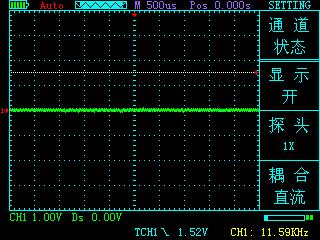 功能键介绍↑						电压档位控制↓						电压档位控制←						波形水平位置控制→						波形水平位置控制F1						开启/关闭波形显示F2						选择衰减 x1,x10,x100F3						选择耦合AC 或 DC按下 PARM: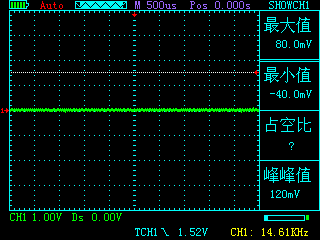 功能键介绍↑						电压档位控制↓						电压档位控制←						波形水平位置控制→						波形水平位置控制F1						无效F2						无效F3						无效按下 TRIG: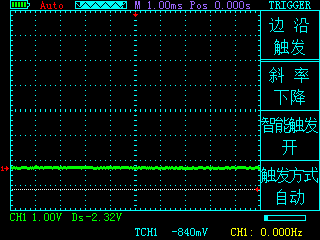 功能键介绍↑						触发位置控制↓						触发位置控制←						触发位置控制→						触发位置控制F1						选择上升沿/下降沿触发F2						选择是否开启智能触发(自动寻找触发位置)F3						选择自动/正常/单次 触发模式 第一次按下 HORI: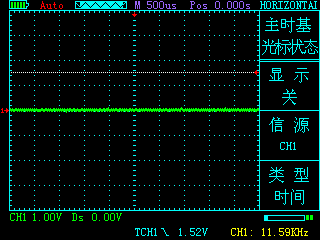 功能键介绍↑						时基控制↓						时基控制←						时基箭头位置控制→						时基箭头位置控制F1						选择是否显示测量标线F2						选择测量标线测量的目标F3						选择测量标线的类型第二次按下 HORI: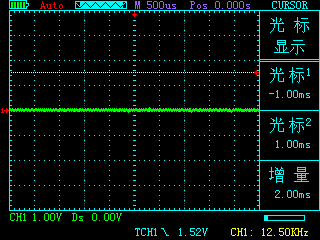 功能键介绍↑						测量标线2的位置控制↓						测量标线2的位置控制←						测量标线1的位置控制→						测量标线1的位置控制F1						无效F2						无效F3						无效第一次按下 MENU: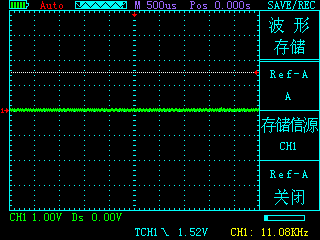 功能键介绍↑						无效↓						无效←						无效→						无效F1						选择要存储的波形的位置 A或是BF2						选择要存储的波形F3						是否显示存储的波形第二次按下 MENU: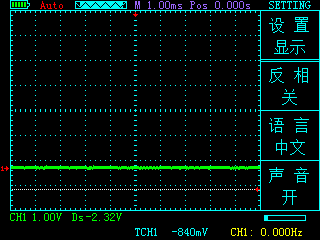 功能键介绍↑						无效↓						无效←						无效→						无效F1						选择通道显示是否反相F2						选择语言种类F3						声音开关 第三次按下 MENU: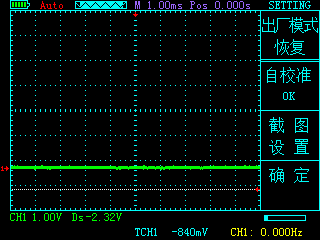 功能键介绍↑						无效↓						无效←						无效→						无效F1						自校准(注意校准前断开所有信号连接)F2						截图相关选项F3						按下确认回复出厂设置 OK 键的功能:在截图功能没有开启的情况下,ok键一键保存波形(对应到A或B)在截图功能开启的情况下,ok键一键截图(截取的图片在U盘模式中查看)切换信号发生器在示波器或信号发生器界面下长按MENU按可实现两种功能的切换信号发生器界面及操作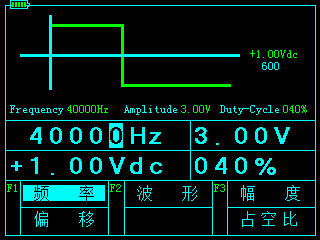 功能键介绍↑						修改所选数字↓						修改所选数字←						选择需要修改的数字→						选择需要修改的数字F1						选择频率/偏移F2						选择波形F3						选择幅度/占空比 程序升级(U盘模式)关机后OK键和开机键同时按下就可以进入U盘模式(链接usb线后pc端会出现U盘)把升级文件update.bin拷入U盘,按下菜单(MENU)键升级.